VeranstalterStegSozialtherapeutische Einrichtung Für Suchtkranke e.V.Musikalische Begleitung durchCarmen Weinowski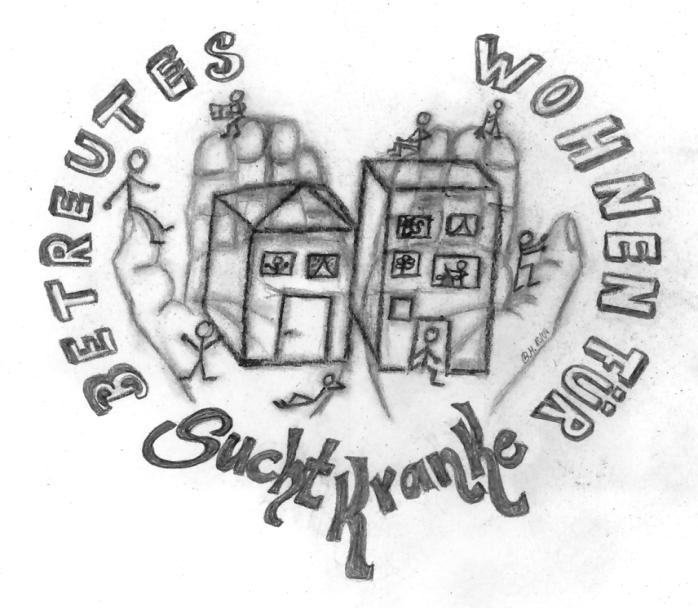 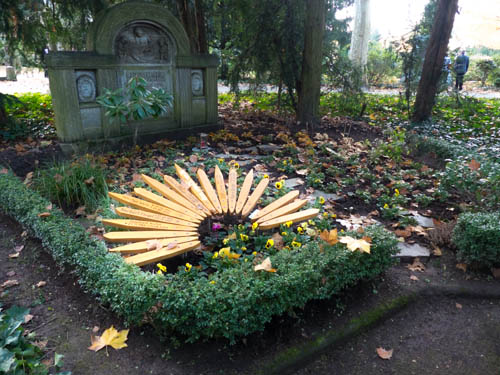 Auf der Suche nach Heimat?Gedenkfeier für verstorbene Suchtkranke und Menschen die anonym oder namenlos bestattet wurdenSonntag, den 26. November 2017 Um 11.00 UhrIn der Krypta der St. Franziskus Kirche in Koblenz GoldgrubeMusik Heimat und AufbruchErfahrungen aus der Arbeit in der Wohnungslosen und SuchtkrankenhilfeMusik Heimat für wen- und wer muss draußen bleiben?MusikDas Wohnen Gottes unter den Menschen (Offb 21,1-5)Musik Das Gericht des Menschensohnes über die Völker (Mt 25,31-40)ReflexionMusik Wir erinnern an Verstorbene:Verstorbene aus unserer MitteOpfer von Unrecht und GewaltVerstorbene die für uns namenlos bleiben Musik Psalm 146Preislied auf Gott, den Helfer der ArmenGang zur Grabstätte/WeggeleitIm Anschluss sind alle herzlich zu Kaffee und Kuchenim Pfarrsaal St. Franziskus eingeladen